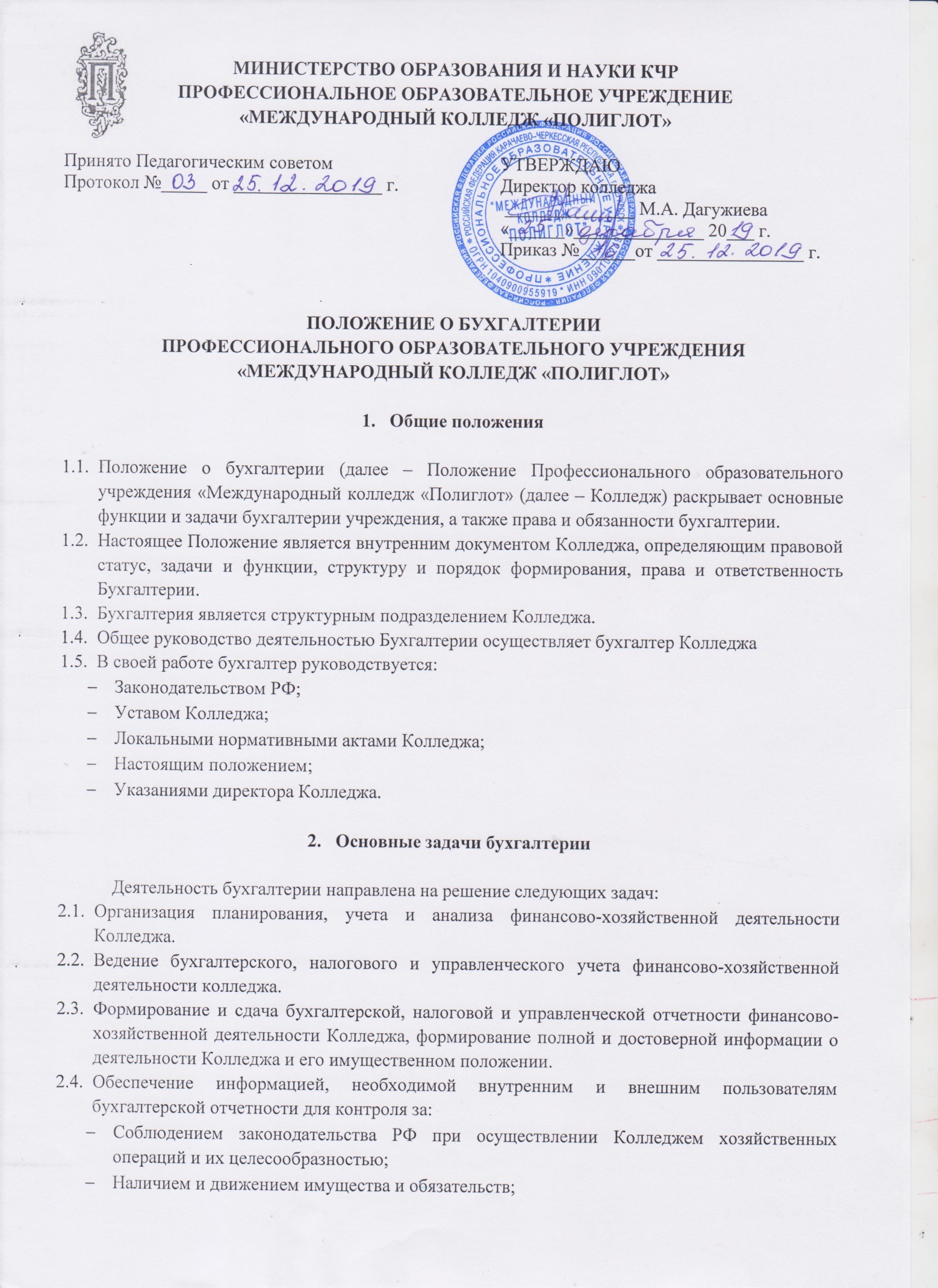 Использованием материальных, трудовых и финансовых ресурсов в соответствии с утвержденными нормативами.2.5. Предотвращение отрицательных результатов хозяйственной деятельности учреждения и выявление внутрихозяйственных резервов.2.6. Контроль за экономным использованием материальных, трудовых и финансовых ресурсов, сохранностью собственности учреждения.Основные функции бухгалтерии		В процессе своей деятельности Бухгалтерия осуществляет следующие функции:3.1. Формирование учетной политики, стандартов экономического субъекта в соответствии с законодательством о бухгалтерском учете и налогообложении и исходя из фактов хозяйственной жизни Колледжа.3.2. Разработка и принятие форм первичных учетных документов для оформления хозяйственных операций, по которым не предусмотрены типовые унифицированные формы.3.3. Осуществление предварительного контроля за:финансово-хозяйственной деятельности учреждения;своевременностью и правильностью оформления первичных учетных документов;законностью совершаемых операций.3.4. Осуществление текущего контроля за целевым и экономным расходованием средств в соответствии с планом финансово-хозяйственной деятельности учреждения, а также за сохранностью денежных средств и материальных ценностей в местах их хранения и эксплуатации.3.5. Участие в подготовке плана финансово-хозяйственной деятельности учреждения и отчета по его исполнению.3.6. Проведение инвентаризаций имущества и расчетов, а также контрольных проверок в соответствии с учетной политикой и стандартами учреждения, своевременное отражение их результатов в учете.3.7. Организация работы материально ответственных лиц по учету и сохранности ценностей, находящихся на их ответственном хранении.3.8. Принятие мер к предупреждению недостач, растрат и других нарушений и злоупотреблений, обеспечение своевременного оформления материалов по недостачам, растратам, хищениям и другим злоупотреблениям, контроль за передачей в надлежащих случаях этих материалов судебно-следственным органам. 3.9. Осуществление контроля за использованием выданных доверенностей.3.10.Начисление и выплата в установленные сроки заработной платы работникам учреждения; выдача работникам справок по вопросам начисления заработной платы и других выплат, а также удержаний из них.3.11. Начисление и своевременное перечисление в соответствии с законодательством РФ налогов и сборов в федеральный, региональный и местный бюджеты, страховых взносов в государственные внебюджетные социальные фонды, а также иных платежей.3.12. Составление бухгалтерской отчетности на основе достоверных первичных документов и соответствующих бухгалтерских записей, своевременное представление ее учредителю, в налоговые органы, органы статистики, внебюджетные фонды и иные инстанции.3.13. Налоговое планирование, налоговый учет, составление и своевременная сдача налоговой и иной отчетности в соответствии с налоговым законодательством РФ.3.14. Составление и своевременное представление в соответствующие органы и организации полной и достоверной информации о деятельности учреждения, его имущественном положении, доходах и расходах.3.15. Ведение учета доходов и расходов по средствам, полученным от иной приносящей доход деятельности, согласно законодательству РФ по бухгалтерскому и налоговому учету.3.16. Систематизированный учет положений, инструкций, других нормативных актов по вопросам организации и ведения бухгалтерского и налогового учета.3.17. Хранение документов (первичных учетных документов, регистров бухгалтерского учета, отчетности, а также прочих документов на бумажных и электронных носителях информации) в соответствии с правилами организации архивного дела в РФ.3.18. Участие в претензионно-исковой работе.3.19. Проведение комплексного экономического анализа деятельности учреждения.3.20. Осуществление мероприятий, направленных на укрепление финансовой дисциплины в учреждении.Структура и порядок формирования бухгалтерии4.1. Структура и численность Бухгалтерии определяется в соответствии с ее задачами и функциями и устанавливается штатным расписанием, утверждаемым директором колледжа.4.2. В состав бухгалтерии входят:бухгалтер – 1 единица.4.3. Все работники Бухгалтерии назначаются на свои должности приказом директора.Организация деятельности Бухгалтерии5.1. Деятельностью Бухгалтерии руководит бухгалтер, который назначается и освобождается от должности приказом директора учреждения.5.2. Бухгалтер:несет персональную ответственность за выполнение возложенных на него задач по организации работы Бухгалтерии и ведению бухгалтерского учета;разрабатывает и представляет на утверждение директору учреждения учетную политику, стандарты учреждения, в т.ч. положение о бухгалтерии;осуществляет контроль за:оформлением приема и расходования ценностей, предъявлением претензий к поставщикам;взысканием дебиторской и погашением кредиторской задолженностей;расходование фонда оплаты труда, исчислением и выдачей должностных окладов, всех видов премий, вознаграждений и пособий, соблюдением установленных штатов, платежной и финансовой дисциплины;списанием с бухгалтерского баланса недостач, потерь, дебиторской задолженности и других средств, проведением переоценки товарно-материальных ценностей и ее оформлением в установленном порядке;по согласованию с директором учреждения распределяет обязанности между работниками Бухгалтерии разрабатывает их должностные инструкции;вносит предложения на рассмотрение директора учреждения по вопросам:совершенствования структуры и штатного расписания Бухгалтерии;назначения на должность и освобождения от должности работников Бухгалтерии;применение к работникам Бухгалтерии мер поощрения и дисциплинарного взыскания;издания документов, регламентирующих деятельность Бухгалтерии;представляет Бухгалтерию во взаимоотношениях с органами государственной власти, организациями и гражданами в пределах своей компетенции;принимает участие в подготовке и проведении совещаний, семинаров и других организационных мероприятий учреждения по вопросам, отнесенных к компетенции Бухгалтерии.5.3. Работники бухгалтерии выполняют свои обязанности на основании плана работы Бухгалтерии, который составляется с учетом плана работы учреждения.5.4. Контроль деятельности и бухгалтерские ревизии Бухгалтерии проводятся учредителем учреждения.5.5. Аудиторские проверки Бухгалтерии осуществляются специализированными организациями по инициативе директора учреждения.5.6. Требования работников Бухгалтерии в части порядка оформления операций и представления в Бухгалтерию необходимых документов и сведений являются обязательными для всех подразделений и работников учреждения.5.7. Ответственность за организацию хранения первичных учетных документов, регистров бухгалтерского учета и бухгалтерской отчетности несет директор учреждения.Права и обязанности бухгалтерииРаботники Бухгалтерии в пределах своей компетенции имеют право:6.1. Направлять структурным подразделениям и отдельным работникам запросы о представлении справок, планов, отчетов и прочих документов, необходимых для осуществления деятельности Бухгалтерии.6.2. Не принимать к исполнению и оформлению документы по операциям, которые нарушают действующее законодательство РФ и установленный порядок приема, оприходования, хранения и расходования денежных средств, оборудования, материальных и других ценностей.6.3. Представлять в установленном порядке интересы учреждения во взаимоотношениях с налоговыми и финансовыми органами, государственными и внебюджетными фондами, иными организациями и учреждениями.6.4. Принимать участие в работе комиссий, рабочих групп, присутствовать на совещаниях администрации учреждения при рассмотрении вопросов, касающихся деятельности Бухгалтерии.6.5. Проверять в структурных подразделениях соблюдение установленного порядка приемки, оприходования, хранения и расходования активов учреждения.6.6. Вести переписку по вопросам бухгалтерского учета и отчетности, а также другим вопросам, входящим в компетенцию Бухгалтерии и не требующим согласования с директором колледжа.6.7. Осуществлять иные права в соответствии с задачами и функциями Бухгалтерии, предусмотренными настоящим положением.Ответственность работников Бухгалтерии7.1. Всю полноту ответственности за качество и своевременность решения задач и выполнения функций, возложенных на Бухгалтерию, несет бухгалтер.7.2. На бухгалтера возлагается персональная ответственность в случае:неправильного ведения бухгалтерского учета, в результате которого возникли запущенность в бухгалтерском учете и искажения в бухгалтерской отчетности;принятия к исполнению и оформлению документов по операциям, которые противоречат установленному порядку приемки, оприходования, хранения и расходования активов учреждения;несвоевременной и неправильной выверки операций по счетам в отделениях казначейства, расчетам с дебиторами и кредиторами;нарушения порядка и списания с бухгалтерских балансов недостач, дебиторской задолженности и других потерь;несвоевременного проведения в структурных подразделениях учреждения проверок и документальных ревизий;составления недостоверной бухгалтерской отчетности по вине Бухгалтерии;других нарушений положений и инструкций по организации бухгалтерского учета в учреждении.7.3. Бухгалтер несет наравне с директором учреждения ответственность за нарушение:правил и положений, регламентирующих финансово-хозяйственную деятельность учреждения;сроков  представления  квартальной  и  годовой  бухгалтерской  отчетности соответствующим органам и учредителю.7.4. Степень ответственности других работников Бухгалтерии устанавливается их должностными инструкциями.7.5. Все работники Бухгалтерии отвечают за сохранение информации, составляющей служебную и коммерческую тайну, а также сведений конфиденциального характера, касающихся работников учреждения.Взаимоотношения со структурными подразделениями учреждения и сторонними организациями.8.1. Порядок взаимоотношений Бухгалтерии с другими структурными подразделениями учреждения утверждается директором учреждения по представлению бухгалтера.8.2. Порядок взаимоотношений Бухгалтерии со сторонними организациями утверждается директором колледжа.Внесение изменений и дополнений в настоящее положениеИзменения и дополнения в настоящее положение вносятся приказом директора колледжа в следующих случаях:9.1. Изменении требований, установленных законодательством Российской Федерации о бухгалтерском учете, федеральными и (или) отраслевыми стандартами;9.2. Разработке или выборе нового способа ведения бухгалтерского учета, применение которого приводит к повышению качества информации об объекте бухгалтерского учета;9.3. Существенном изменении условий деятельности экономического субъекта.